IX. Údaje o aktivitách a prezentaci školy na veřejnostiI když byla činnost školy, co se týče mimoškolních kulturních i sportovních aktivit, 
v letošním školním roce opět do jisté míry omezená, snažili jsme se pro žáky připravit různé akce, které by na jedné straně splňovaly hygienická opatření vlády, jednak by pomohly žákům rozvíjet klíčové kompetence. Den bezpečnosti - projektový denJiž tradičně se konal pro celou školu projektový Den bezpečnosti za účasti Městské policie Veselí nad Moravou, dobrovolníků HZS Vnorovy  a pracovníků DDM Veselí nad Moravou. Všichni žáci 1. i 2. stupně  ZŠ a praktické školy jednoleté si vyzkoušeli kurz první  pomoci.Koordinátorka akce paní Marie Svobodová připravila stanoviště  na nácvik jízdy zručnosti na kole a dále jízdu dle platných dopravních předpisů na dopravním hřišti a testování dopravních předpisů.Našim žákům se moc líbila  technika HZS dobrovolníků Vnorovy a učitelé ocenili jejich přístup  k našim žákům.Součástí projektu bylo také zapojení žáků 1. stupně do výtvarné soutěže.                                                                                                                     Marie SvobodováProjektový den Pes, nejlepší přítel a canisterapieV pátek 10. prosince 2021 navštívil naši školu v rámci projektového dne pan Martin Doktor – canisterapeut a předseda Canisterapeutického sdružení Jižní Morava.
Má chovatelskou stanici zlatých retrívrů. Jezdí se psy do nemocnic, škol, ústavů a domovů důchodců.S sebou si přivezl dva krásné zlaté retrívry Gastona a Anabel. Povídal si se žáky o tom, co je canisterapie a k čemu se využívá, o výcviku a výběru psů vhodných pro výcvik a také o tom, jak se správně o psy starat.Ve skupinkách proběhly praktické ukázky canisterapie – vázání šátků, házení míčků, polohování, a různé další hry, do kterých se s chutí zapojili všichni žáci školy. Děti mohly se psy pracovat, hladit si je, kartáčovat, mazlit se….Aktivní canisterapie se provádí formou hry, kdy se dítě nenásilným způsobem učí různé dovednosti prostřednictvím aktivit s asistenčním psem. Pes udržuje pozornost dětí, je nápomocen při nácviku a rozvoji hrubé a jemné motoriky. Hrou s pejskem se rozvíjí u dětí motorická činnost a podporuje se a rozvíjí fantazie. Pejsek napomáhá sbližování se s okolím a podporuje komunikativnost, zajišťuje pocit ochrany a jistoty, stává se důvěrníkem a kamarádem.O tom všem se žáci naší školy mohli osobně přesvědčit a vyzkoušet si na vlastní kůži.                                                                                                         Mgr. Martina Aujezdská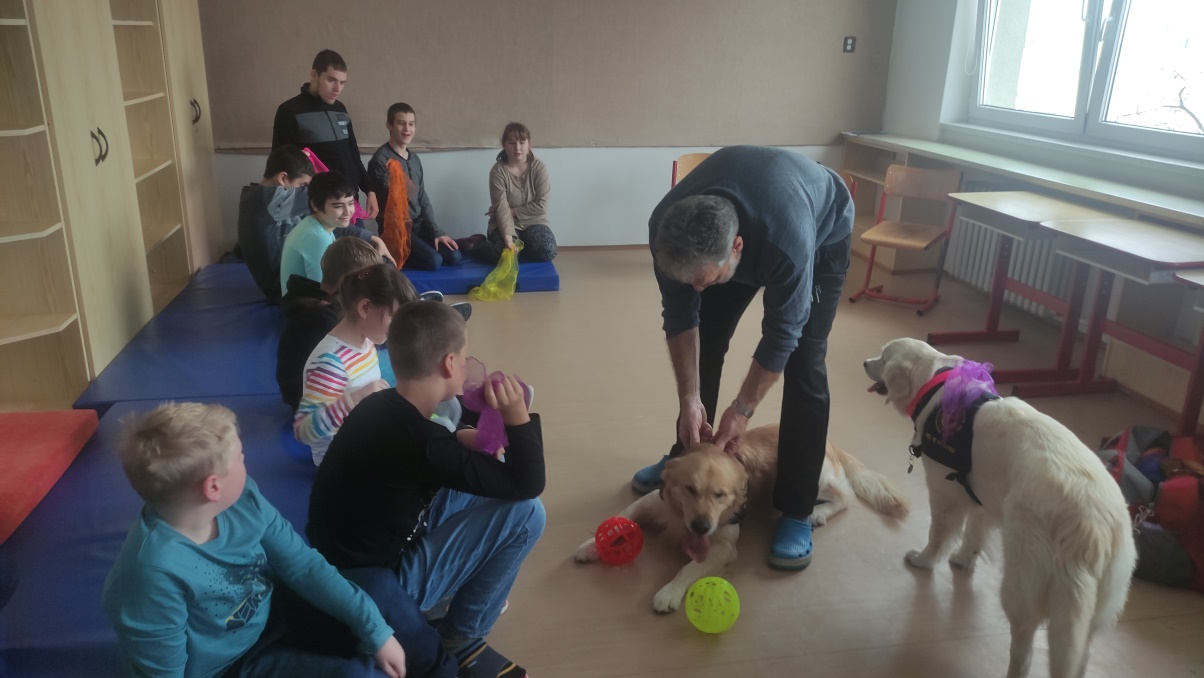 Adaptace žáků po návratu z distanční výukyPo návratu žáků do škol bylo ohlášeno tzv. adaptační období pro žáky.Všichni pedagogičtí pracovníci byli poučeni vedením školy, aby kladli důraz zejména na vhodnou komunikaci se žáky, stanovení a dodržování pravidel a upozornili rodiče  také na některá úskalí distanční výuky.  Učitelé se snažili rodiče povzbudit, pracovali na   vytvoření důvěry a motivovali rodiče   k důslednosti ve výchově dětí. Našim pedagogickým pracovníků i rodičům patří velké poděkování  za dobře zvládnuté distanční vzdělávání.	Mgr. Jitka Kolůchová, výchovný poradceSeznamovák PrŠ – program primární prevencePodpora zdravých vztahů v novém  kolektivu žáků střední praktické školy jednoleté., Cílem byla vzájemná komunikace a klima třídy. Žáci si tvořili vlastní profil a vyprávěli si o svojí rodině a svých zájmech.  Hráli hry na podporu zdravých sociálních vztahů ve třídě.	Mgr. Jana Slováková 
Exkurze vycházejících žákůVe čtvrtek 21. října 2021 se konal již XXV. Veletrh vzdělávání v Kulturním domě Dolní Valy v Hodoníně. V tomto školním roce žáci IX. ročníku Veletrh nenavštívili.Dne 6. prosince 2021 se konalo již tradiční setkání vycházejících žáků, jejich rodičů a zástupců středního odborného učiliště Bzenec, Uh. Brod  a Kyjov. Pracovníci ze školy Mesit Uherské Hradiště se omluvili.Jeli na plánované exkurze do SOU v blízkém okolí.Dne 20.1. 2021 se konala on – line beseda pro žáky VIII. a IX. ročníku s pracovnicí Úřadu Práce v Hodoníně. Na konci osmého ročníku žáci začínají řešit, jaký obor dalšího studia si mají zvolit. V tomto nelehkém rozhodování jim může pomoci také úřad práce, který eviduje nejen podklady pro všechny pracovní obory, ale zejména uplatnitelnost oborů v našem regionu. Žáci se dozvěděli o různých typech středních škol, zjistili informace o přijímacím řízení, jak mohou získat výuční list a také si mohli si také vyhledat, jaké jsou požadavky na vzdělání v nejrůznějších zaměstnáních.Mgr. Jitka KolůchováBetlémy – výstava Začíná vánoční čas a tak si jej připomínáme výstavou betlémů, která proběhla ve dnech 15. – 17. 12. 2021 na naší škole. Žáci si prohlédli betlémy z různých materiálů a dověděli se něco z historie těchto svátků. Jde už o druhý ročník této výstavy a žáci už ví, že je čekají vánoční prázdniny a spoustu dárků pod stromečkem.Organizace, plakáty, informace pro rodiče, výzdoba, betlémy: Svobodová MariePodíleli se: Klimková, Zapletalová, Křižková, Filípková, Plachá, Říha, Aujezdská a její žáci.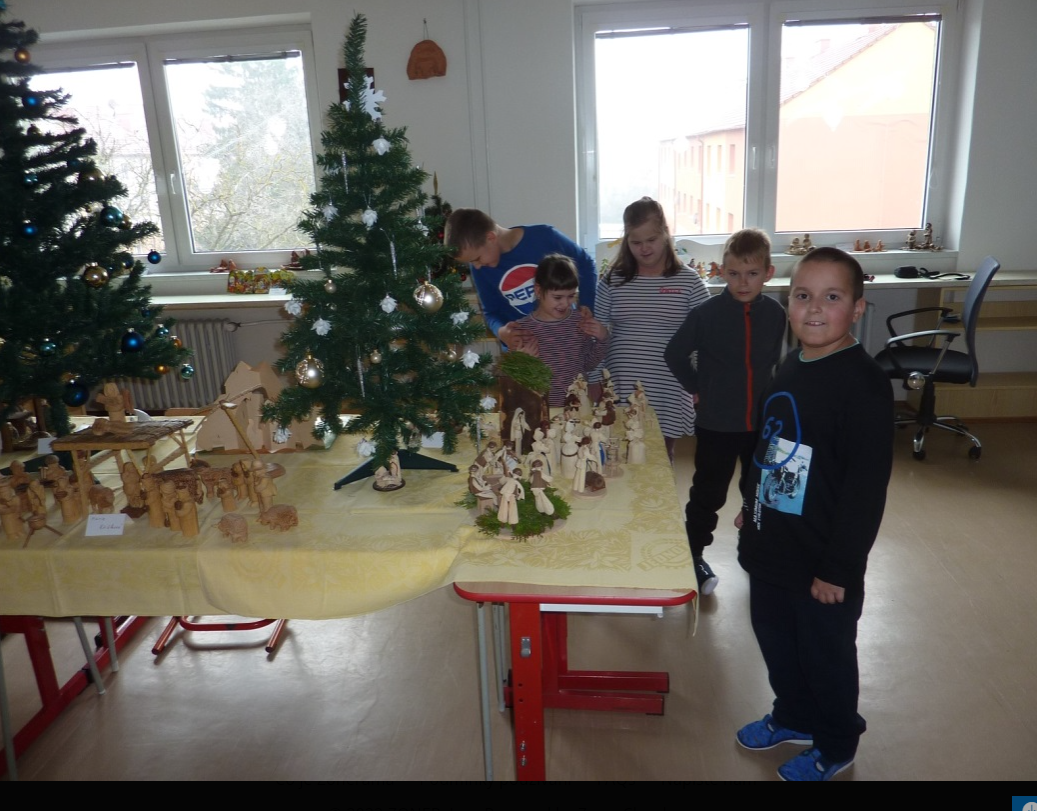 Projektový týden v I. SVytvořeno: 19. listopad 2021Barevný podzim nám nabízí spoustu námětů k různým činnostem.A tak se  i žáci I. S třídy naší školy inspirovali směsicí barev, vůní a chutí v projektovém týdnu „ Dýně“.Od 11. 10. do 15. 10. se zaměřili ve výuce na dýně. Na chodbě uspořádali výstavu dýní, naučili se rozeznávat dýně okrasné a užitkové. Uvařili polévku a upekli cuketové brownies. Všem chutnalo, vždyť každý přiložil, dle svých možností, ruku k dílu.Okna třídy žáci vyzdobili vystříhanými dýněmi. O dýních recitovali básničky, na báseň Dýňová miminka cvičili.Celý týden ovládly dýně a naši dýňoví strašáci nás každý den ráno vítají u vchodu do školy.                                                                                                            Mgr. Markéta KráčalíkováSvatý MartinSvátek svatého Martina každoročně připadá na 11. listopadu a stal se inspirací pro projektový týden třídy I. S. Ten proběhl ve dnech od 8. do 12. 11.
V prvé řadě se žáci seznámili s historickým příběhem, jež se váže k této velké osobnosti a jehož smyslem života byla touha pomáhat potřebným. Jeho příklad byl hezkou motivací žákům, jak si pomáhat navzájem.
Ke svátku sv. Martina se váže spousta pranostik. S těmi se žáci v průběhu týdne seznamovali a také se učili básničku „Na svatého Martina…“
Tento světec je uctíván jako patron vojáků, koní, hus a vinařů. Proto všechny aktivity i výtvarné práce byli spojeny s těmito atributy. Žáci vyráběly koně z plastových lahví nebo papírových ruliček. Ze svačinových pytlíků či papírových talířků tvořily svatomartinské husy, jimiž následně vyzdobily všechna okna i nástěnky ve své třídě. Seznámili se také s opravdovými koňskými podkovami, které na ukázku přinesla paní učitelka. V tomto duchu byly sestaveny i pracovní listy, vystřihovánky, puzzle a jiné.
Ke svátku sv. Martina neodmyslitelně patří svatomartinská husa. Žáci si na ní pochutnali, i když ji sami nepřipravily, ale byla součástí školního jídelníčku. Přesto si vyzkoušeli přípravu jiné tradiční pochoutky a to svatomartinské rohlíčky s ořechovou náplní. Učily se práci s těstem, šlehání bílků, vykrajování. Upečené rohlíčky provoněly celou školu. Sladká ochutnávka pak byla pro žáky tou největší odměnou.                                                                                                       Bc. Michaela PlacháProgram primární prevence Etiketa Program primární prevence Etiketa, který byl  zaměřený na přátelství, mezilidské vztahy a hodnoty a zdvořilostní společenské chování byl připraven pro žáky  celé školy. Proběhl ve š etapách dle věku žáků. Byl hrazen z finančního faru školy.	Mgr. Jiří Říha , školní metodik prevenceMikulášská návštěvaV pondělí 6. 12. navštívil naší školu Mikuláš se svou družinou - s krásnými a hodnými anděly, ale také se strašidelnými a přísnými čerty. Prošli celou školu, v každé třídě si povyprávěli o tradicích, pochválili hodné děti, ale také z pekelné knihy přečetli jména hříšníků. Všechny děti jim zarecitovaly básničku nebo zazpívaly písničku a andělé je za to obdarovali drobnou sladkostí. Je až s podivem, že si čerti nikoho nevzali s sebou do pekla. A že by se u nás pár nezbedníků našlo…..                                                                                                          Mgr. Martina Aujezdská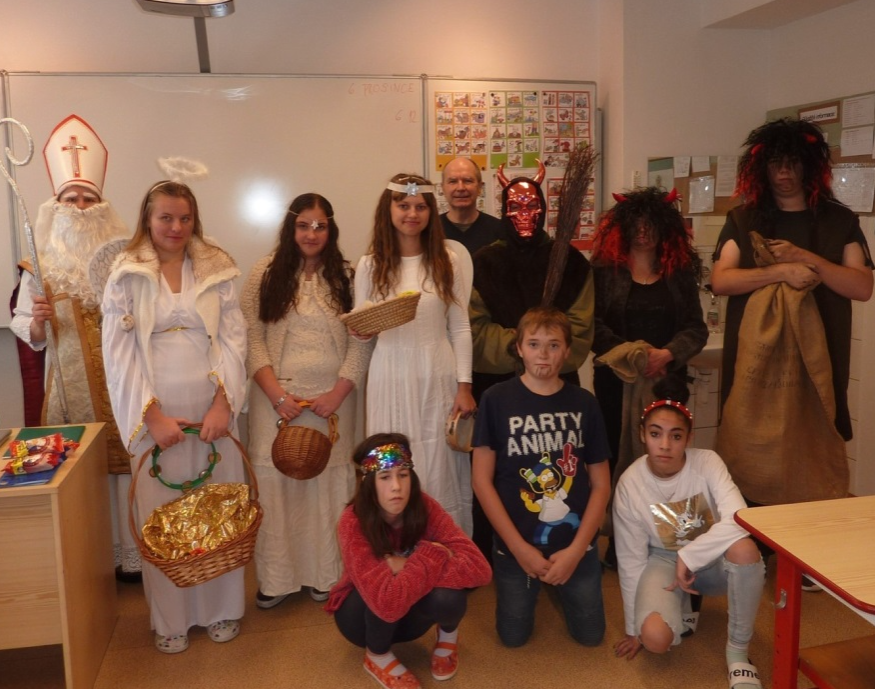 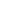 Plavecký výcvikSmlouvu o plavecké výuce máme uzavřenou s p. Hanou Mořinglovou, plavecká výuka Kyjov.Od ledna do března 2022 absolvovali žáci I. stupně  plavecký výcvik. Proběhlo deset  lekcí po dvou vyučovacích hodinách. Žáci se pod dohledem skupiny plavčíků učili nebát se vody, potápění, splývání. Osvojovali si i  základy plaveckých stylů a ti zdatnější se zdokonalovali ve svých plaveckých dovednostech. Završením výuky byly závody ve volném stylu. Naši borci se ve své kategorii umístili na nejvyšších místech. Gratulujeme.Letošní kurz provázela vysoká nemocnost dětí,  Přesto většina žáků zvládla základní plavecké dovednosti. Plavecký kurz vyvrcholil závody , zábavnými soutěžemi  a  tradičním focením.Mgr. Jana Brákorová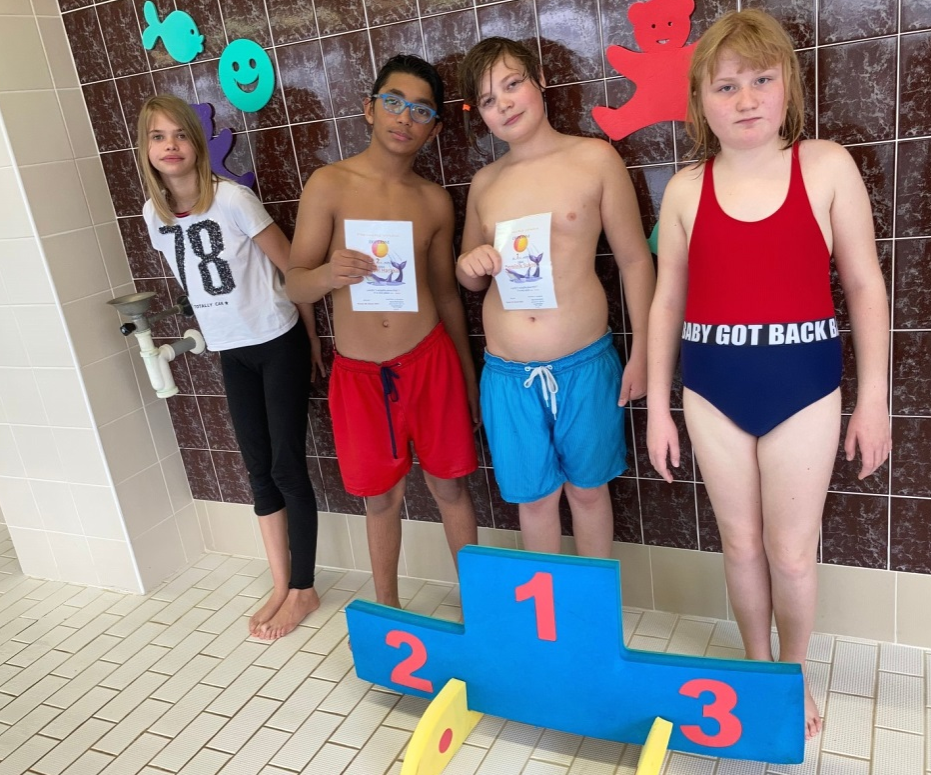 RecyklohraníVe školním roce 2021/2022 naše škola dále pokračuje ve sběru baterií a vysloužilých elektrospotřebičů v programu Recyklohraní. Recyklohraní je školní recyklační program, který vznikl pod záštitou MŠMT České republiky. Jeho cílem je prohloubit znalosti žáků v oblasti třídění a recyklace odpadů a umožnit jim osobní zkušenost se zpětným odběrem baterií 
a použitých drobných elektrozařízení.                                                                                                              Mgr. Martina AujezdskáKarnevalJeště než začal Masopust, stihli jsme v naší škole uspořádat Karneval. Příprava na něj byla velmi kreativní, vzpomněli jsme si společně na tradiční masopustní masky. Povídali jsme si ve školní družině, co je to Masopust a jaké jej doprovází tradice. Během tohoto týdne se po školní chodbě linula vůně smažených koblížků, bramboráků a dalších tradičních jídel ze cvičné kuchyňky. V družině jsme vyráběli z kartonu a lepením látek na karton masopustní postavy a zvířátka. Tento krásný a tradiční týden jsme ukončili karnevalem pro děti. Všichni si přinesli masky, ustrojili se, namalovali obličeje a začali se veselit. Na začátku karnevalu nechyběla ani přehlídka masek po školní chodbě v doprovodu písně „Jede, jede mašinka…“a „ Karneval začíná olá, olá..“. Dále si děti pořádně zasoutěžily své oblíbené soutěže jako je „ koulovaná, židličkový tanec, molekuly a různé štafety“. Zatančily si na rytmické písničky Míši Růžičkové a jiných interpretů, až se jim zadečky vrtěly. Vše bylo řádně odměněno pamlsky, které nám darovali rodiče našich dětí. Unavení a spokojení odcházeli domů. Letošní veselící období jsme již ukončili a můžeme se těšit za rok na shledanou.                                                                                                                     Bc. Michaela Plachá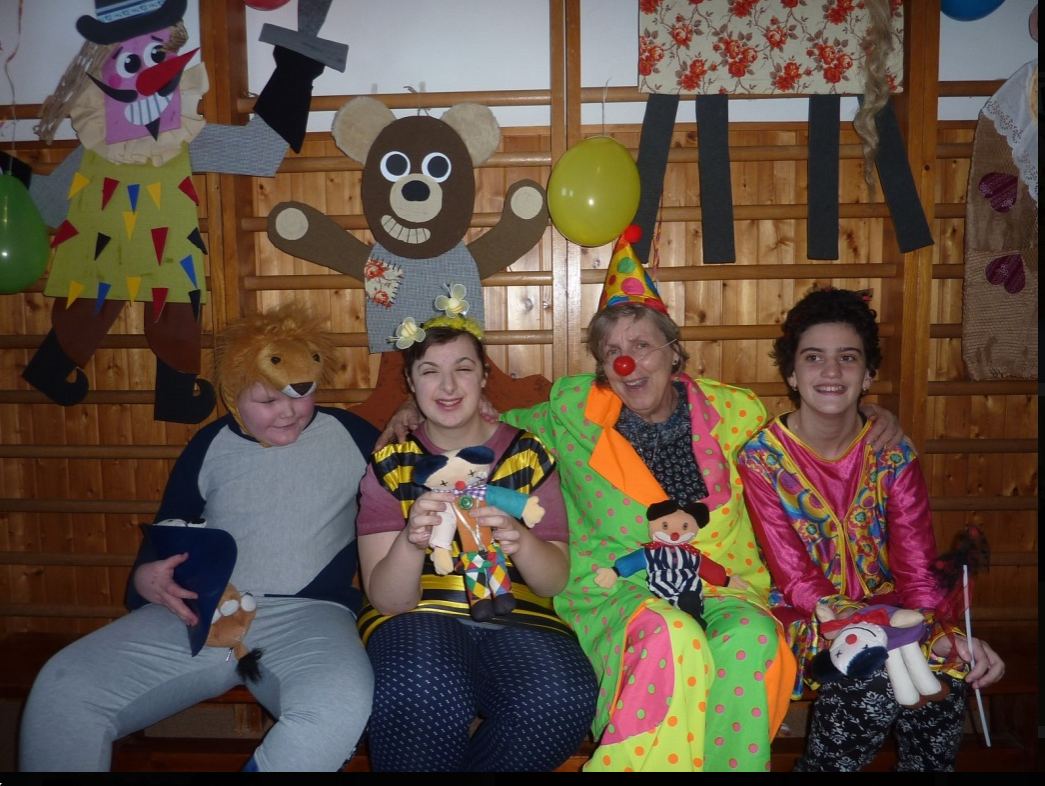 MasopustTrubka troubí, vytrubuje,
s bubínkem nám oznamuje,
masopust zas přišel k nám.Masopust patří mezi starobylé svátky. Masopustní oslavy a zvyky se soustřeďovaly do několika dnů před Popeleční středou.
Se zvyky se žáci I.S. ZŠ a PŠ Kollárova ve Veselí nad Moravou seznamovali v projektovém týdnu ,,Masopustní veselice." Během těchto dnů žáci tvořili masky, které se smějí z oken třídy, každý den zahajovali čtením pranostik a zvyků. Hovořili o masopustním jídelníčku a usmažili koblihy, které provoněly celou školu. Všem moc chutnaly jitrničky, ty neodmítl nikdo.
Konec masopustu žáci oslavili rejem masek, kde se hudebně a pohybově doslova vyřádili.                                                                                                                        Mgr. Alena DulováKouzelný svět panenek a plesových šatů od 10. 2. – 15.2.2022Patříte mezi obdivovatele panenek? Chtěli byste se cítit jako princezna? To vše mohli snadno zjistit návštěvníci naší výstavy panenek a expozice plesových šatů. Bylo možné shlédnout např. unikátní exponát z křehké krajky, vytvořený před 50 ti lety na míru pro maminku jedné z našich paní učitelek. Další ozdobou byly několikery pohádkové šaty s dlouhými rozevlátými sukněmi. 
Po projítí okolo paravánu, který byl zapůjčený z místního stacionáře, naše oči přitáhla kolekce indických šatů přinesených jednou z našich paní vychovatelek. Šaty nám na první pohled vnukly myšlenku na vyprávění z tisíce a jedné noci v evropských podmínkách pro někoho ještě neznámou. Také každé ženské oko potěšil pohled na modely plesových šatů maminek našich žáků a žákyň.Skvělý kulturní zážitek doplnily panenky a panáčci se svými kočárky, kolébkami a dalšími doplňky. Nejedna sběratelka předvedla svou osobní sbírku od moderních panenek Barbie i s příslušenstvím, přes panenky Monster, víly až k ručně šitým hadrovým panenkám. Mezi nejoblíbenější patřily panenky miminek, které ležely v kolébkách a kočárcích zabalené do zavinovaček. Tichounce jsme kráčeli kolem a neodvážili jsme se ani pohnout, abychom je nevzbudili. Starší generaci určitě nadchly panenky v historických šatech s keramickou hlavičkou, které natažením na klíček prováděly pohyby miminka.
Tímto bychom chtěli poděkovat všem, kteří se podíleli na vzniku výstavy a snažili se tím našim designérkám vytvořit výstavu v rozsahu, ve kterém byla k vidění.                                                                  Jana Klimková, vedoucí vychovatelka školní družinyLyžařský výcvikový kurz žáků se vzhledem malému počtu přihlášených žáků neuskutečnil.Učitelé však využili sněhu ke sportovním aktivitám  pro žáky jako je běžkování, sáňkování, stavění sněhuláka na školním dvoře a nebo  v blízkosti ve Veselí nad Moravou.Naši žáci také ocenili možnost bruslení na Panském dvoře.                                                                                                                    Mgr. Jiří ŘíhaVýstava domácích mazlíčkůDne 30. 3. 2022 v naší škole proběhla akce ,,Výstava domácích mazlíčků,,. Děti si přinesly své mazlíčky, které chovají doma v kleci či akváriu. Mohli jsme pozorovat křečky, morčata, králíky zakrslé i chovné. Dalším zvířecím mazlíčkem byla i slepice, která se u nás ve škole cítila jako doma a svou spokojenost projevila snesením vajíčka. Nechyběli ani zástupci ptačí říše a to kanárci, zebřička a andulka. V akváriu si vesele plavaly rybičky, zástupci vodní říše. Trochu nezvyklým zástupcem z říše zvířat byla agama vousatá. Také spolu s ní přicestovala suchozemská želva. K vidění byli i švábi, kteří jsou potravou agamám.
Děti byly z výstavy nadšené, mohly si na mazlíčky sáhnout, nakrmit je a pohrát si s nimi. Během výstavy se dověděly mnoho zajímavostí o chovu jednotlivých zvířátek. Pro děti byl připraven vědomostní kvíz o různých zvířátkách a úkoly.
Školní družina moc děkuje všem, kteří svého mazlíčka přinesli a podělili se s ostatníma o svou radost, kterou jim zvířátka přináší.                                                                                                                       Bc. Marie Křížková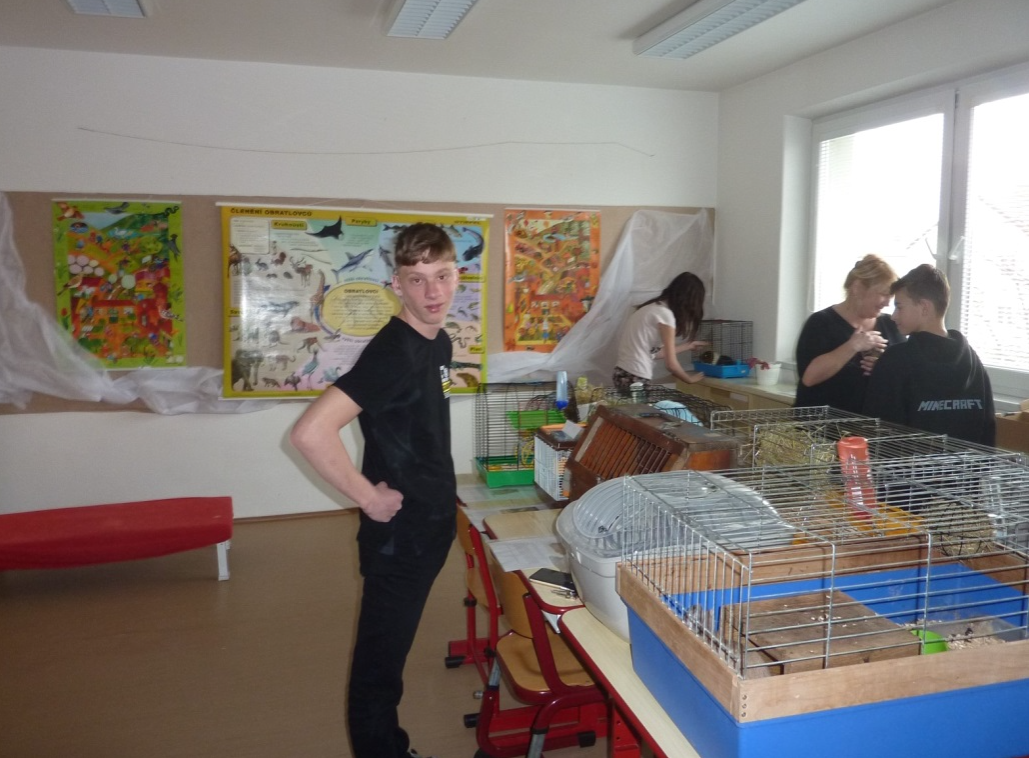 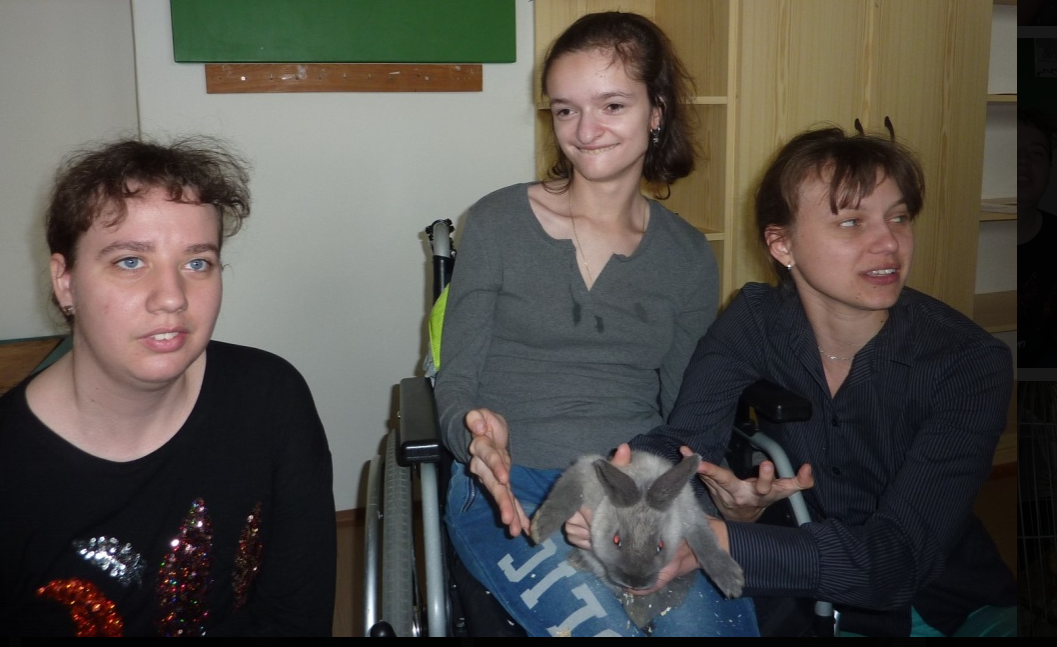 Den dětí aneb den plný soutěžíPěkné počasí přálo ve středu 1. června 2022 bohatému programu k oslavě Dne dětí, které připravilo Myslivecké sdružení Pomoraví Vnorovy pro žáky naší školy. Vycházející žáci si pro děti připravili stanoviště s ukázkami z ekologie, zdravovědy, soutěživými úkoly.Ubíhající dopoledne dětem zpestřila vědomostní soutěž a sladkosti.  . Mgr. Martina Aujezdská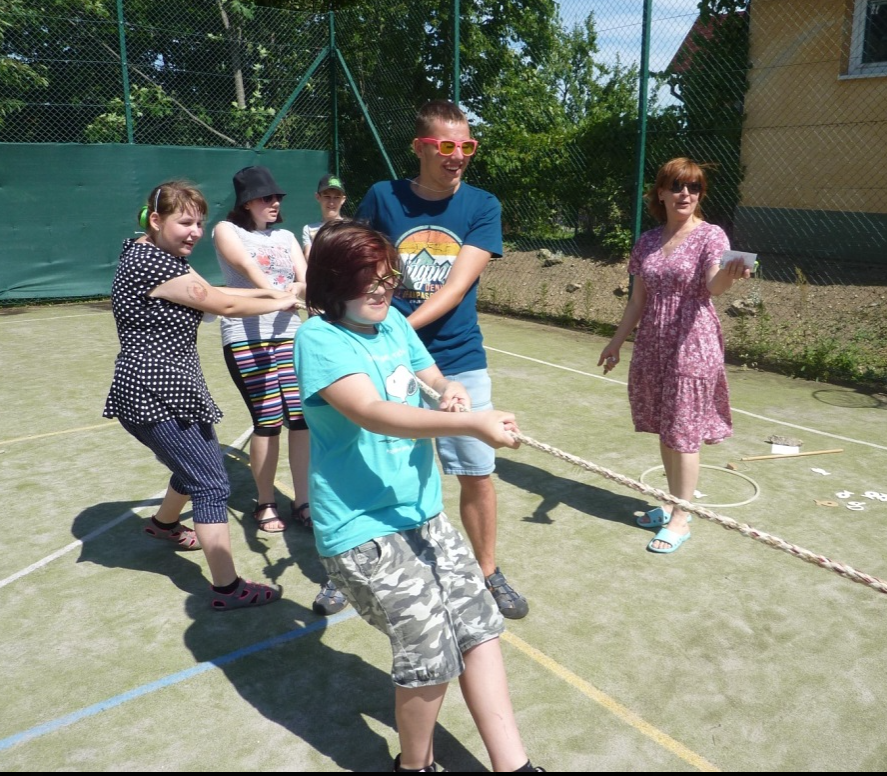 Úspěchy ve výtvarných soutěžíchV letošním školním roce 2021/2022 jsme se se žáky naší školy zúčastnili několika výtvarných soutěží. Malujeme bez hranic – výtvarná soutěž, kterou vyhlásila  ZŠ Ibsenova Brno a Nemohli jsme vynechat Čarovné barvy země, které pořádá Slovanské Hradiště v Mikulčicích. Tentokrát bylo ale slavnostní vyhlášení uspořádáno v prostorách Panského dvora ve Veselí nad Moravou. Celá akce byla doplněna doprovodným programem v podobě dílniček a koncertu skupiny Fčeličky.Mgr. Dagmar SuchomelováExkurze žáků  na výstavu fyziky V úterý 21. 6. 2022  se několik tříd vypravilo na výstavu Úžasný svět fyziky na Panském dvoře ve Veselí nad Moravou. Žáci si vyzkoušeli  spoustu zajímavých pokusů z různých oblastí fyziky.Během 90 minut strávených v městské galerii jsme se nejen výborně pobavili, ale také jsmese dozvěděli spoustu nových informací.Mgr. Martina Aujezdská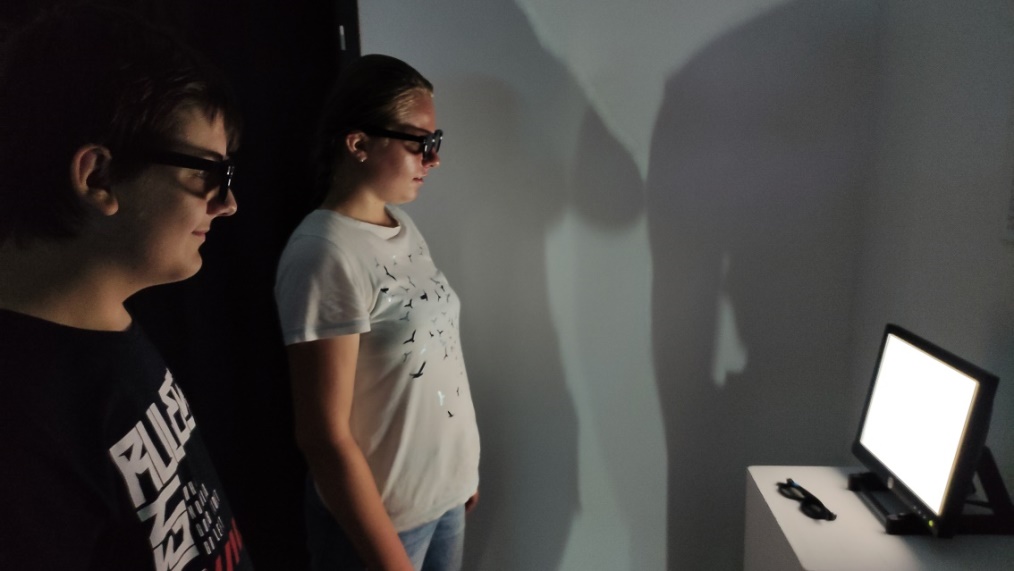 Školní výlety  2021 / 2022V minulém školním roce proběhy školní výlety  tříd  například  do ZOO Hodonín,  starší žáci zajeli do Brna a  prohlídli si  pamětihodnosti a muzeum Antropos Brno, dále zajeli na prohlídku zámku a okolí  v Uherském Ostrohu. Ostatní se věnovali  turistice a  cykloturistice v blízkém okolí školy a  spojili aktivitu  s opékáním  špekáčků.  Turistika a  relaxační dopoledne bylo náplní školního výletu  pro žáky s nejtěžším postižením. Spojili jej  s prohlídkou  Sv. Antoníčku v Blatnici.Třídy VII. a V.  navštívili i  ME v softbalu  dívek a žen do 22 let, které se konalo v Kunovicích. Žáci i učitelé měli z akce  nevšední  sportovní zážitek. Kulturní akce - školní rok 2021-2022Září – Veselí v pohybuListopad – návštěva městské knihovnyProsinec – nabídka na vánoční skanzen do Strážnice „ Radujme se veselme se“(akce se nikdo nezúčastnil)Leden – návštěva kina – film „Encanto“Únor – divadélko KD Strážnice (návštěva zlínského divadla) – akce se nikdo nezúčastnilBřezen – Den učitelů – Restaurace RozkvětDuben – Wellness Veselí nad MoravouKvěten – návštěva městské knihovnyČerven – Den dětíSpolupráce školy Spolupráce se zákonnými zástupci žáků: Převážně kladný vztah zákonných zástupců žáků ke škole vyplývá zejména z dobré informovanosti o životě školy, která je zajišťována jednak pravidelnými písemnými  informacemi na www stránkách školy, informacemi na třídních schůzkách,  konkrétními informacemi od třídních učitelů.Jsme moc rádi, že se nám podařilo sehnat školního psychologa na úvazek 0,5. Považuji to za V případě řešení kázeňských problémů žáků pokračujeme v individuálním setkávání rodičů, žáků a vyučujících s výchovným poradcem, případně s vedením školy. Již tradičně jsme uspořádali  schůzku pro vycházející žáky, rodiče a zástupce středních odborných učilišť, kde jsou rodiče informováni o termínech a postupu přijímacího řízení na střední školy a mohou se konkrétně  poradit se zástupci SOU.Spolupráce s dalšími organizacemi:Obracíme se o pomoc při vyšetření žáků na SPC Kyjov ,SPC Zlín, SPC Štolcova Brno, PPP Hodonín,  Některá vyšetření proběhnou na půdě školy.Spolupracujeme se Střediskem služeb školám a Zařízení pro další vzdělávání pedagogických pracovníků Brno, nejčastěji s pobočkou Hodonín - účastníme se jejich vzdělávacích seminářů, v letošním roce také webinářů.S VIM domluvila ředitelka školy  vzdělávací seminář na téma komunikace. Mgr. Dagmar Mega již     Další vzdělávací besedu pro pedagogy a rodiče a veřejnost pod názvem „ Rodiče versus učitelé „ .Pro lektorování byla oslovena autorka stejnojmenné knihy Mgr. Milena Mikulková a beseda je naplánována na  6. září 2022 v 15.00 hod.Mgr. Milena Mikulková  připravila i  besedu pro rodiče a veřejnost, která se setkala s příznivou odezvou od rodičů.X. Údaje o výsledcích inspekční činnosti provedené Českou školní inspekcíV letošním roce proběhla od 1. 3. do 3.3. 2022  kontrola ze strany ČŠI v naší škole. V závěru Inspekční zprávy se uvádí, že došlo ke zřízení praktické školy jednoleté, k posílení školního poradenského pracoviště o školního psychologa a druhého výchovného poradce. Zároveň došlo k poklesu žáků.Za výrazné spolupráce se zřizovatelem školy došlo od minulé inspekční činnosti ke zkvalitnění materiálních podmínek pro žáky i učitele, což pozitivně ovlivňuje kvalitu vzdělávání. Zlepšil se elektronický systém školy a došlo k inovaci webových stránek. Pedagogové ZŠS aktivně spolupracují a poskytují si vzájemně podporu a zpětnou vazbu. Estetické a podnětné prostředí pozitivně ovlivňuje vzdělávání žáků.Jako silné stránky školy vyhodnotila čši aktivní zapojení asistentů pedagoga v průběhu vzdělávání na všech typech  škol, vstřícný a respektující přístup pedagogů na praktické škole a v ŠD a systematicky promyšlená a připravená výuka  v odborných předmětech na praktické škole.Škola dostala příležitost ke zlepšení  vzdělávání  - více uplatňovat skupinové formy vzdělávání, či práci ve dvojicích, více využívat metody a formy práce  zaměřené na aktivitu  a vzájemnou spolupráci žáků,  cíleně vést žáky ke zdravému  sebehodnocení odpovídajícímu jejich schopnostem.Zaměřili jsme se na zlepšení klimatu mezi bedením školy a ostatními pedagogickými pracovníky.Učitelé praktické školy jednoleté začali okamžitě  cíleně využívat k rozvolnění  vzdělávání žáků větší  diferenciaci učiva .Protokol o kontrole čši na naší škole je bez porušení právních předpisů.XI. Čerpání projektů , sponzoringŠkola je nadále zapojena do projektu Ovoce do škol, kdy žáci celé školy dostávají zdarma ovocné a zeleninové balíčky. S poskytovatelem služeb - dodání ovocných balíčků jsme spokojeni. Se stejným poskytovatelem služeb spolupracujeme při dodávkách školního mléka.Dokončili jsme čerpání  finančních  prostředků  z projektu OPVK - Šablony II pro ZŠ.Skončila spolupráce  na projektu s UP Olomouc Imuza  - vzdělávání pedagogických pracovníků a zpracování metodických materiálů.Spolupracovali jsme s MAS – při vzdělávání pedagogických pracovníků v polytechnice a řízení školy. Poděkování patří sponzorům , kteří škole přispěli jakoukoliv finanční částkou. Žákům jsme zaplatili nákup některých pracovních sešitů, účast celé školy na programu Etiketa a koupili jsme cukrovinky ba den dětí.SponzoringČerpali jsme finanční dar na obědy pro děti zdarma od společnosti Women  for Women.Od sponzorů jsme na výchovně vzdělávací činnost získali finanční dar 15.000 Kč. Poděkování patří sponzorům , kteří škole přispěli jakoukoliv finanční částkou. Žákům jsme zaplatili nákup učebních pomůcek, účast celé školy na preventivním programu Etiketa a zakoupili jsme cukrovinky na Den dětí.Základní údaje o hospodaření školy – viz příloha XII. PřílohyZpráva o činnosti a hospodaření příspěvkové organizace za rok 2020.Vzdělávání zaměstnanců školyXIII. Zhodnocení a závěrSoučástí práce pedagogického sboru byla ve školním roce 2021/2022 práce na novém  školním vzdělávacím  programu ZŠ v 1. až 9. ročníku.  Neustále věnujeme pozornost  rozvoji čtenářské a matematické gramotnosti.Začali jsme se aktivně  zapojovat do přípravy žáků na kulturní i sportovní soutěže, organizaci mimoškolních  akcí jak poznávacího a naučného, tak i zábavnějšího charakteru. Některé školní aktivity  jsou prezentovány v časopise Veselské listy, na www stránkách školy a na nástěnce Města Veselí.I ve školním roce  2021/2022 částečně ovlivnila vzdělávání epidemiologická situace. Za dodržování všech opatření MŠMT jsme úspěšně ukončili tento školní rok, který byl pro všechny obzvlášť náročný.  Čelili jsme obrovské nemocnosti jak ze strany zaměstnanců , tak i žáků školy.Poděkování  za dobrou spolupráci patří zřizovateli a také všem členům Školské rady.  Také chci poděkovat za odvedenou práci vedení školy, všem zaměstnancům školy, také rodičům za vstřícnost, pomoc a spolupráci při  školních i mimoškolních aktivitách , zajištění  jakékoliv pomoci  pro školu a  vyplnění dotazníkového šetření .Ve Veselí nad Moravou dne 12. 10. 2022                                                                                              Mgr. Jitka Kolůchová                                                                                                      
                                                                                                  ředitelka školyTato Výroční zpráva o činnosti byla projednána a schválena Školskou radou dne 24. 10. 2022 Příloha Vzdělávání pedagogických a nepedagogických pracovníků ve školním roce 2021/2022nepedagogičtí pracovníci:DatumVšichni pedagogičtí pracovníciJak pracovat s pozorností nejen v Snoezelenu30. 8. 2021Všichni pedagogičtí pracovníciZdravotník zotavovacích akcí1. 9. 2021M. AujezdskáTvořivé aktivity a hry ve výuce AJ na 1. St. ZŠ16. 2. 2022Učím (budu učit) informatiku na 1. St. ZŠ4. 4. 2022Mezilidské vztahy a komunikace s využitím koučovacích technik13. 5. 2022J. BrákorováDítě není malý dospělák a dospělák nemá být velké dítě7. 7. 2021Křižovatky ADHD16. 9. 2021J. KolůchováJak zvládat stres - mindfullness29. 3. 2022Vzdělávání žáků z Ukrajiny5. 4. 2022Motivace pracovníků7. 4. 2022M. KráčalíkováJak stanovovat hranicedětem a rodičům23. 9. 2021Tvorba pomůcek pro žáky s PAS5. 5. 2022J. ŘíhaVideokonference ŠMP – metod. materiály23. 11. 2021Mezilidské vztahy13. 5. 2022P. VlčkováPasti a špeky pracovní doby ve školství31. 8. 2021Pracovní doba ve školách31. 8. 2021ICT koordinátor - metodik18. 10., 22. 11.,    6. 12. 2021M. HomováFKSP a další peněžní fondy školských a ostatních příspěvkových organizacíM. HomováFKSP – právní rámec, rozpočet, tvorba,….                                              M. ŘíhováArchivace a skartace ve školách a školských zařízeních                       M. ŘíhováWebinář FKSP pro školyM. ŘíhováDoplňková činnost v POI. HruškováSpotřební koš od začátku do konceI. PopelkováŠkolní jídelna